MINISTÉRIO DAS RELAÇÕES EXTERIORESSecretaria de Gestão AdministrativaDepartamento do Serviço ExteriorDivisão de Pagamentos   I – Dados do recadastrando:                     (  ) APOSENTADO		(   ) PENSIONISTA CIVILII - Dados do instituidor da pensão (somente para pensionistas civis)III - Dados do representante legalDOCUMENTOS NECESSÁRIOS: Cópias do documento de identificação com foto e CPF do beneficiário.INSTRUÇÕES PARA PREENCHIMENTO CAMPO I – DADOS DO RECADASTRANDOIndicar o número da matrícula SIAPE (encontra-se no contracheque da pensão ou aposentadoria).CAMPO II – DADOS DO INSTITUIDOR DA PENSÃO Este campo deve ser preenchido somente por pensionistas civis.Escrever nome completo do instituidor da pensão civil (servidor falecido).Indicar o número da matrícula, incluindo o último dígito, do instituidor da pensão civil (encontra-se no contracheque da pensão).O cargo corresponde àquele ocupado pelo ex-servidor na data de seu falecimentoIndicar o parentesco ou a relação entre o beneficiário da pensão civil e o instituidor.CAMPO III – DADOS BÁSICOS DO RESPONSÁVEL LEGAL/CURADOR/TUTORDeverão ser prestadas informações de um único responsável legal, curador ou tutor, designados para atuar no MRE em nome e a favor de servidor aposentado ou pensionista civil.O endereço deve ser aquele onde, efetivamente, resida ou tenha escritório o responsável legal, curador ou tutor.Além das informações prestadas neste campo, deverão ser entregues os originais, ou cópias autenticadas, dos seguintes documentos conforme o caso:1)  documento de identidade do representante;2) 	cópia autenticada do instrumento de designação do tutor ou cópia da decisão judicial de interdição autenticada pelo cartório do juízo que proferiu a interdição;CAMPO IV – DECLARAÇÃOInformar local, datar e assinar na presença do servidor do MRE encarregado do recebimento do formulário de atualização cadastral.CAIXA "PARA USO INTERNO"     O servidor do MRE encarregado da atualização cadastral deverá, necessariamente, assinar, datar e carimbar (carimbo oficial do posto) o campo.  RECADASTRAMENTO DE APOSENTADORIA E PENSÃO CIVILAPO - 2Nome completo Nome completo Nome completo Nome completo Nome completo Nome completo Nome completo Nome completo Nome completo Nome completo Matrícula SIAPEestado civilestado civilestado civilestado civilestado civilnacionalidadenacionalidadenacionalidadeCPFCPFCPFData de nascimentoNome da MãeNome da MãeNome da MãeNome da MãeNome da MãeNome da MãeNome da MãeNome da MãeNome da MãeNome da Mãe     /      /      Cédula de IdentidadeCédula de IdentidadeCédula de IdentidadeCédula de IdentidadeCédula de IdentidadeCédula de IdentidadeCédula de IdentidadeCédula de IdentidadeCédula de IdentidadeCédula de IdentidadeCédula de IdentidadeNúmeroNúmeroNúmeroNúmeroNúmeroÓrgão emissor/ufÓrgão emissor/ufData de emissãoData de emissãoData de emissãoData de emissãoTítulo EleitoralTítulo EleitoralTítulo EleitoralTítulo EleitoralTítulo EleitoralTítulo EleitoralTítulo EleitoralTítulo EleitoralTítulo EleitoralTítulo EleitoralTítulo EleitoralnùmeronùmeronùmeroZonaZonaZonaSeçãoSeçãoData de EmissãoData de EmissãoData de EmissãoEndereço residencial – Brasil ou Exterior (Rua / Avenida / Número)Endereço residencial – Brasil ou Exterior (Rua / Avenida / Número)Endereço residencial – Brasil ou Exterior (Rua / Avenida / Número)Endereço residencial – Brasil ou Exterior (Rua / Avenida / Número)Endereço residencial – Brasil ou Exterior (Rua / Avenida / Número)Endereço residencial – Brasil ou Exterior (Rua / Avenida / Número)Endereço residencial – Brasil ou Exterior (Rua / Avenida / Número)Endereço residencial – Brasil ou Exterior (Rua / Avenida / Número)Endereço residencial – Brasil ou Exterior (Rua / Avenida / Número)Endereço residencial – Brasil ou Exterior (Rua / Avenida / Número)Endereço residencial – Brasil ou Exterior (Rua / Avenida / Número)BairroBairroCidade / UFCidade / UFCidade / UFCidade / UFCidade / UFCidade / UFCidade / UFPaísPaísE-mailE-mailE-mailE-mailCEPCEPCEPCEPCEP(DDD) Telefone(DDD) TelefoneNomeNomeMatrícula SIAPECargoData do óbitoParentesco/relaçãoTipoTipoTipoTipoTipoTipoTipo(   ) Responsável Legal: anexar cópia autenticada da certidão comprobatória da responsabilidade(   ) Tutor: anexar cópia autenticada do instrumento de tutela(   ) Curador: anexar cópia autenticada do instrumento de curatela(   ) Responsável Legal: anexar cópia autenticada da certidão comprobatória da responsabilidade(   ) Tutor: anexar cópia autenticada do instrumento de tutela(   ) Curador: anexar cópia autenticada do instrumento de curatela(   ) Responsável Legal: anexar cópia autenticada da certidão comprobatória da responsabilidade(   ) Tutor: anexar cópia autenticada do instrumento de tutela(   ) Curador: anexar cópia autenticada do instrumento de curatela(   ) Responsável Legal: anexar cópia autenticada da certidão comprobatória da responsabilidade(   ) Tutor: anexar cópia autenticada do instrumento de tutela(   ) Curador: anexar cópia autenticada do instrumento de curatela(   ) Responsável Legal: anexar cópia autenticada da certidão comprobatória da responsabilidade(   ) Tutor: anexar cópia autenticada do instrumento de tutela(   ) Curador: anexar cópia autenticada do instrumento de curatela(   ) Responsável Legal: anexar cópia autenticada da certidão comprobatória da responsabilidade(   ) Tutor: anexar cópia autenticada do instrumento de tutela(   ) Curador: anexar cópia autenticada do instrumento de curatela(   ) Responsável Legal: anexar cópia autenticada da certidão comprobatória da responsabilidade(   ) Tutor: anexar cópia autenticada do instrumento de tutela(   ) Curador: anexar cópia autenticada do instrumento de curatelaNomeNomeNomeNomeNomeNomeCPFCédula de IdentidadeCédula de IdentidadeCédula de IdentidadeCédula de IdentidadeCédula de IdentidadeCédula de IdentidadeCédula de IdentidadeNúmeroNúmeroNúmeroÓrgão emissor/ufData de emissãoData de emissãoData de emissãoEndereço (Rua / Avenida / Número)Endereço (Rua / Avenida / Número)Endereço (Rua / Avenida / Número)Endereço (Rua / Avenida / Número)Endereço (Rua / Avenida / Número)Endereço (Rua / Avenida / Número)Endereço (Rua / Avenida / Número)BairroCidade / UFCidade / UFCidade / UFCidade / UFPaísPaísE-mailE-mailCEPCEPCEP(DDD) Telefone(DDD) TelefoneIV - DeclaraçãoDeclaro, sob as penas da lei, que os dados informados neste formulário correspondem à expressão da verdade._______________________________________, ___/___/______Local e data_________________________________________________________Assinatura do aposentado, pensionista civil ou representante legalPara uso interno do Posto / Escritório de RepresentaçãoPara uso interno do Posto / Escritório de RepresentaçãoAtestado de comparecimentoAtesto, para fins de comprovação perante o Ministério do Planejamento, Desenvolvimento e Gestão, que o (a) senhor (a) _________________________________________________________________ compareceu nesta Repartição Pública em ____/____ / _______.Atestado de comparecimentoAtesto, para fins de comprovação perante o Ministério do Planejamento, Desenvolvimento e Gestão, que o (a) senhor (a) _________________________________________________________________ compareceu nesta Repartição Pública em ____/____ / _______.Recebido em ___/___/___________________________________________Assinatura e carimbo do servidorCarimbo da Unidade/Posto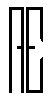 